Inschrijfformulier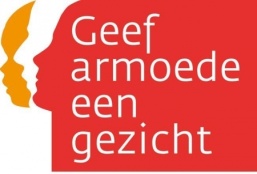 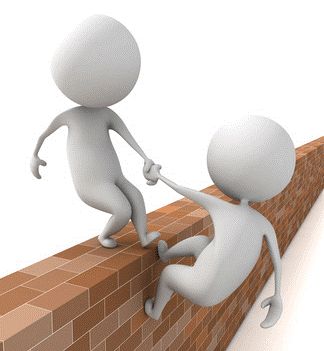 Opleiding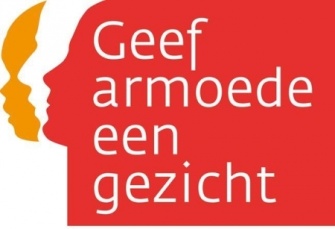 Ervaringsdeskundige in armoede en sociale uitsluiting
Ik wil graag een kennismakingsgesprek om informatie te krijgen over de opleiding “Ervaringsdeskundigheid en sociale uitsluiting”. Ik herken me in de voorwaarden voor deelnemers uit de folder en wil graag weten of de opleiding voor mij een waardevolle stap kan zijn.
Naam:		____________________________________Adres*:	____________________________________Telefoon:	____________________________________E-mail:	____________________________________Geboortedatum:__________________________________

Vooropleiding: ___________________________________

Opmerkingen:____________________________________		____________________________________*deelnemers van de opleiding moeten zelfstandig wonenLever dit formulier uiterlijk 1 juni a.s. in bij Edwin Peters:Per mail: edwinpeters@barricadoor.nlPer post: Lauwerecht 131, 3515 GR UtrechtVoor vragen kun je bij hem terecht op tel. 06 41 755 988.Na aanmelding wordt zo spoedig mogelijk contact met je opgenomen voor een kennismakingsgesprek.Alvast dank voor je interesse!